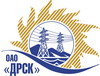 Открытое Акционерное Общество«Дальневосточная распределительная сетевая  компания»ПРОТОКОЛ № 160/МТПиРЗакупочной комиссии по рассмотрению конкурсных заявок по открытому одноэтапному конкурсу без предварительного квалификационного отбора на право заключения Договора поставки:  «Многофункциональный кран - манипулятор (АЭС, ЭС ЕАО)» закупка 160 раздел  2.2.2.  ГКПЗ 2015 г.Закупка проводится на основании указания ОАО «ДРСК» от  10.12.2014 г. № 340.Планируемая стоимость закупки в соответствии с ГКПЗ:  16 549 152,00 руб. без учета НДСФорма голосования членов Закупочной комиссии: очно-заочная.ПРИСУТСТВОВАЛИ: 6 членов постоянно действующей Закупочной комиссии 2-го уровня.В ВОПРОСЫ, ВЫНОСИМЫЕ НА РАССМОТРЕНИЕ ЗАКУПОЧНОЙ КОМИССИИ: О рассмотрении результатов оценки заявок Участников О признании Конкурсных заявок соответствующими условиям конкурса О предварительной ранжировке Конкурсных заявокО проведении переторжкиВОПРОС 1 «О рассмотрении результатов оценки заявок Участников»ОТМЕТИЛИ:Извещение о проведении конкурса опубликовано на сайте в информационно-телекоммуникационной сети «Интернет» www.zakupki.gov.ru от 11.12.2014 г. № 31401802591.Процедура вскрытия конвертов с заявками участников конкурса проводилась начиная с 15:00 (время благовещенское) 12.01.2015 г. по адресу в электронном сейфе организатора конкурса на Торговой площадке Системы www.b2b-energo.ru автоматически.Планируемая стоимость лота в ГКПЗ ОАО «РАО Энергетические системы Востока» составляет: 16 549 152,00 руб. без учета НДСДо момента окончания срока подачи заявок Участниками конкурса были поданы 2 (две) заявки:Члены закупочной комиссии, специалисты Организатора конкурса и приглашенные эксперты изучили поступившие заявки участников. Результаты экспертной оценки заявок Участников отражены в сводном экспертном заключении.ВОПРОС 2 «О признании Конкурсных заявок соответствующими условиям конкурса»ОТМЕТИЛИ:Предлагается признать конкурсные заявки ОАО «Стройдормаш» г. Алапаевск, ул. Серова, 1, ООО «Метрополис-Трейд» г. Екатеринбург, ул. Сулимова, 6а   удовлетворяющим по существу условиям конкурса и принять их к дальнейшему рассмотрениюВОПРОС 3  «О предварительной ранжировке Конкурсных заявок»ОТМЕТИЛИ:В соответствии с требованиями и условиями, предусмотренными извещением о проведении конкурса и конкурсной документацией, предлагается предварительно ранжировать Конкурсные заявки следующим образом: ВОПРОС 4  «О проведении переторжки»ОТМЕТИЛИ:Учитывая результаты экспертизы конкурсных заявок, Закупочная комиссия полагает целесообразным проведение переторжкиРЕШИЛИ:По вопросу № 1Признать объем полученной информации достаточным для принятия решения.Утвердить цены, полученные на процедуре вскрытия конвертов с заявками участников конкурса.По вопросу № 2Признать конкурсные заявки [ОАО «Стройдормаш» г. Алапаевск, ул. Серова, 1, ООО «Метрополис-Трейд» г. Екатеринбург, ул. Сулимова, 6а   удовлетворяющим по существу условиям конкурса и принять их к дальнейшему рассмотрениюПо вопросу № 3Утвердить предварительную ранжировку Конкурсных заявок.По вопросу № 4Провести переторжку;Допустить к участию в переторжке предложения следующих участников: ОАО «Стройдормаш» г. Алапаевск, ул. Серова, 1, ООО «Метрополис-Трейд» г. Екатеринбург, ул. Сулимова, 6а.Определить форму переторжки: заочная.Назначить переторжку на 27.01.2015 в 15:00 час. (благовещенского времени);Место проведения переторжки: ЭТП b2b-energo.Секретарю Закупочной комиссии уведомить участников, приглашенных к участию в переторжке, о принятом комиссией решении.г.  Благовещенск«23» января 2015Номер п/пНаименование и адрес Участника Цена заявки на участие в закупке, руб. без учета НДСОАО «Стройдормаш»г. Алапаевск, ул. Серова, 116 489 151,69ООО «Метрополис-Трейд»г. Екатеринбург, ул. Сулимова, 6а16 549 152,00Место в предварительной ранжировкеНаименование и адрес участникаЦена заявки на участие в закупке без НДС, руб.Балл по неценовой предпочтительности1 местоОАО «Стройдормаш»г. Алапаевск, ул. Серова, 116 489 151,693,002 местоООО «Метрополис-Трейд»г. Екатеринбург, ул. Сулимова, 6а16 549 152,003,00Ответственный секретарь Закупочной комиссии 2 уровня ОАО «ДРСК»____________________О.А. МоторинаТехнический секретарь Закупочной комиссии 2 уровня ОАО «ДРСК»____________________Е.Ю. Коврижкина